Садовская  общеобразовательнаяшкола  I-III  ступенейОткрытый  урок:«Начало  национального  возрождения».Автор: Рыжова  Валентина  СергеевнаУчитель истории  Садовской  ОШНижнегорский  район,  Республика  Крым                                 Садовое-2013             Начало  национального  возрождения.    раскрыть  суть  политики  Российской  и  Австрийской  империй  относительно     украинских  земель;  охарактеризовать  его  начальный  этап,  определить  место  и  роль  И. Котляревского, Т. Шевченка,  деятелей  «Русской  троицы»  в  этом   процессе; воспитывать  учащихся  в   духе  патриотизма,  уважительное  отношение  к   наследию  украинского  народа.          усвоение  новых  знаний.                    национальное  возрождение,  «Русская  троица»,  Кирилло-Мефодиевское  братство,  «Энеида», «Русалка  Днестровая»,  «Кобзарь».                              1837 г. –издание  книги  «Русалка  Днестровая»,  1840 г.- издание  книги  «Кобзаря»,  1846-1847 гг.  – деятельность  Кирилло-Мефодиевского   братства.                                  Ход  урока  Организация  учебной  деятельности.Слайд 1.Учитель  сообщает  про  изучение  новой  темы  «Украина  в  XIX- XX вв.». После  этого  сообщает  тему  и  основные  задачи  урока.II. Изучение  нового  материала.Украинские  земли  под  властью  двух  империй. Начало   украинского  национального  возрождения.Слайд. 2.	В  конце  XVIII- в  начале  XIX в.  украинские  земли  были  разделены  между  двух  империй-  Российской  и  Австро-Венгерской  империй. Под  власть  Австрийской  империи    попали  западноукраинские  земли (Галичина, Буковина, Закарпатье),  а  в  состав  Российской  империи  вошли (Левобережье, Правобережье  и  Юг  Украины). Работа  с  картой.Слайд 3.Какое  было  положение  украинцев  в  начале  XIX в.?Работа  с  учебником с.137-138.	Такая  политика  империй  привела  у  тому,  что  значительное  большинство  украинцев   не  умели  не  читать,  не  писать  и  были  угнетены  работой. Однако  простой  народ  оставался  носителем   и  хранителем  украинского  языка и  обычай,  не забывал  про  героев  прошлого,  вспоминая  их  в  песнях  и  думах,  передавал   свою  историю  из  поколения   в  поколение.	Среди  зажиточных  образованных  людей  не  все  забыли,  что  они  украинцы. В  среде  писателей,  учителей,  врачей,  священников  были  те,  кто  не  был  равнодушен  к  судьбе  собственного  народа. Они  считали,  что  возродить  Украину   к  самостоятельной  жизни  можно,  только  изучая  собственную  историю,  традиции,  язык.	Так  появляются  деятели,  которые  на  этот  долгий  и  сложный  путь  национального  возрождения.Слайд 4.Работа  с терминами.Национальное  возрождение- это  процесс  восстановления  национальной  культуры  и  национальных  прав, включая  право  на  создание  национального  государства.	С  начало  таких людей  было  не   много  и  их   деятельность,  казалось,  не  каким  образом  связана  с  борьбой.  Они  собирали  народные  песни,  пересказы, сказки,  пытались  писать  «простым  народным  языком». Это  деятельность  была  сильнейшим  оружием,  она  сохраняла  душу  народа.Слайд 5.  	Первым    из  украинских  писателей,  кто  стал  писать  литературные   произведения  народным  языком,  был  И. Котляревский. Его  поэма  «Энеида»,  первое  художественное  произведение  написанное  на  разговорном  украинском  языке.  Иван  Котляревский    родом  из  Полтавы. Находясь  на  военной  службе,  начал  писать  «Энеиду», которая  была  напечатана  в  г. Петербурге  1798 году.Слайд  6.Рассказ  ученика.Т.Г. Шевченко.Слайд 7.Работа  с  учебником  с.138-139.Слайд 8.Работа  с  документом   с. 144.Слайд  9.	В  1846  году  в  	Украине  возникает   нелегальная  организация,  названная  в  честь  известных  славянских  просветителей  Кирилла  и  Мефодия- Кирилло-Мефодиевское  братство. Его  основатели:  учитель  из  Полтавы  Василий  Белозерский,  служащий  Николай  Гулак,  историк,  профессор  Киевского  университета  Николай  Костомаров. В  заседании  товарищества  брал  участие  Тарас  Шевченко.	Главная  цель  товарищества- обрести  независимость  Украины  с  другими  славянскими  народами  (поляки, сербы,  болгары, русские,  чехи). Братчики  хотели  уничтожить  крепостничество  и  провозгласить  равноправие  всех  людей  и  народов. В  1848  году  царское  правительство  разгромило  братство, а  участники  заключены  в  тюрьмы.III. Закрепление  новых знаний.Слайд  10-12IV. Итоги  урока.	Период  конец  XVIII-первой  половине  XIX вв.  стал  началом   национального  возрождения  украинцев. Во  главе  этого  движения  стояли  ученые, учителя, студенты, священники,  которые  взялись  за  нелегкий  труд  просвещения  и  национального  пробуждения  народа.  Уже  в  начале  этого  пути  власти  двух  империй  пытались  придушить  какие-либо  попытки  национального  возрождения  Украины.V. Домашнее  задание.1.  Прочитать  параграф §18, вопросы с. 1452.  Выполнить  задания  в  рабочей тетрадочке  на  странице  53.3. Заполнить  контурную  карту (по желанию)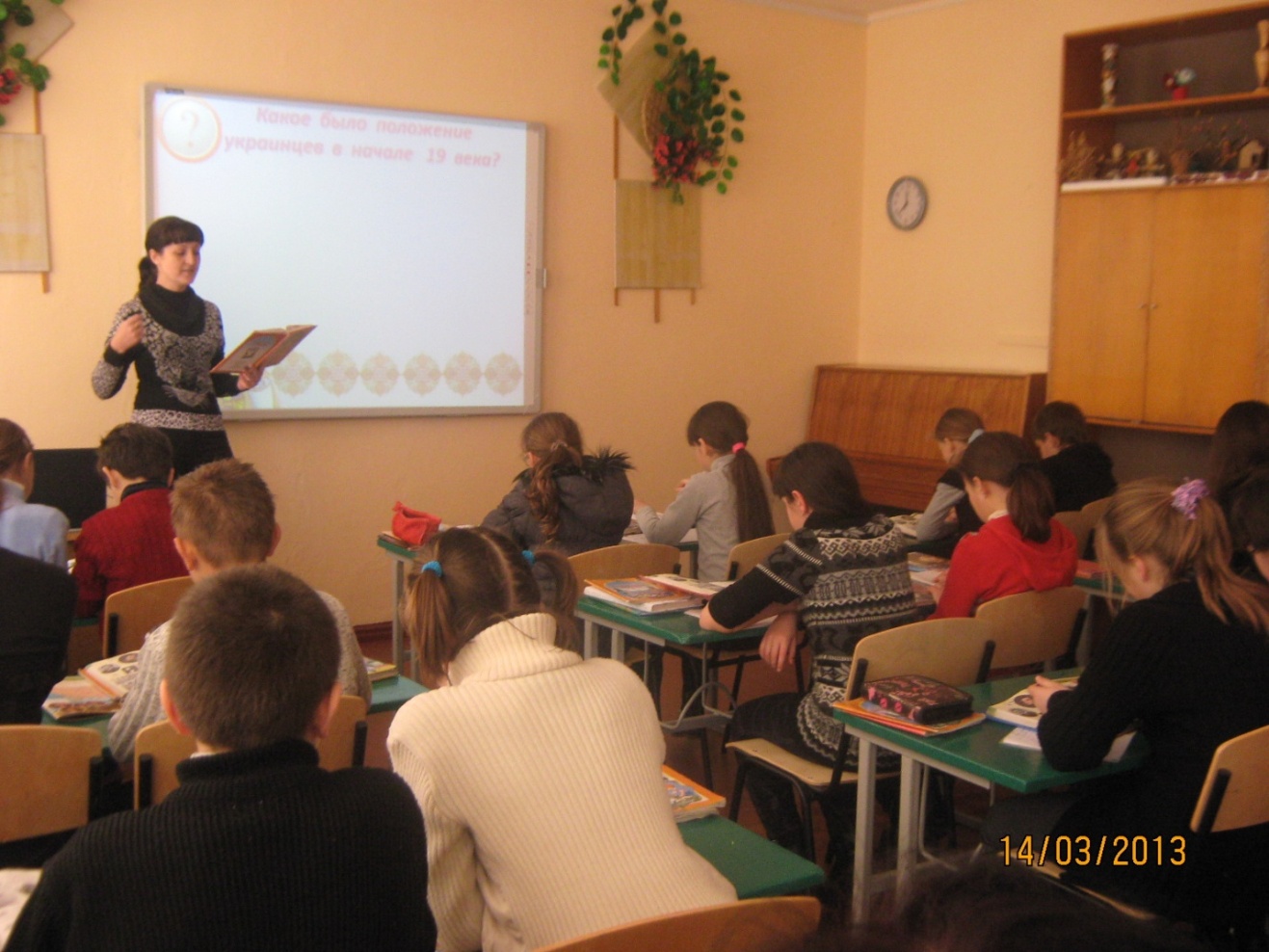 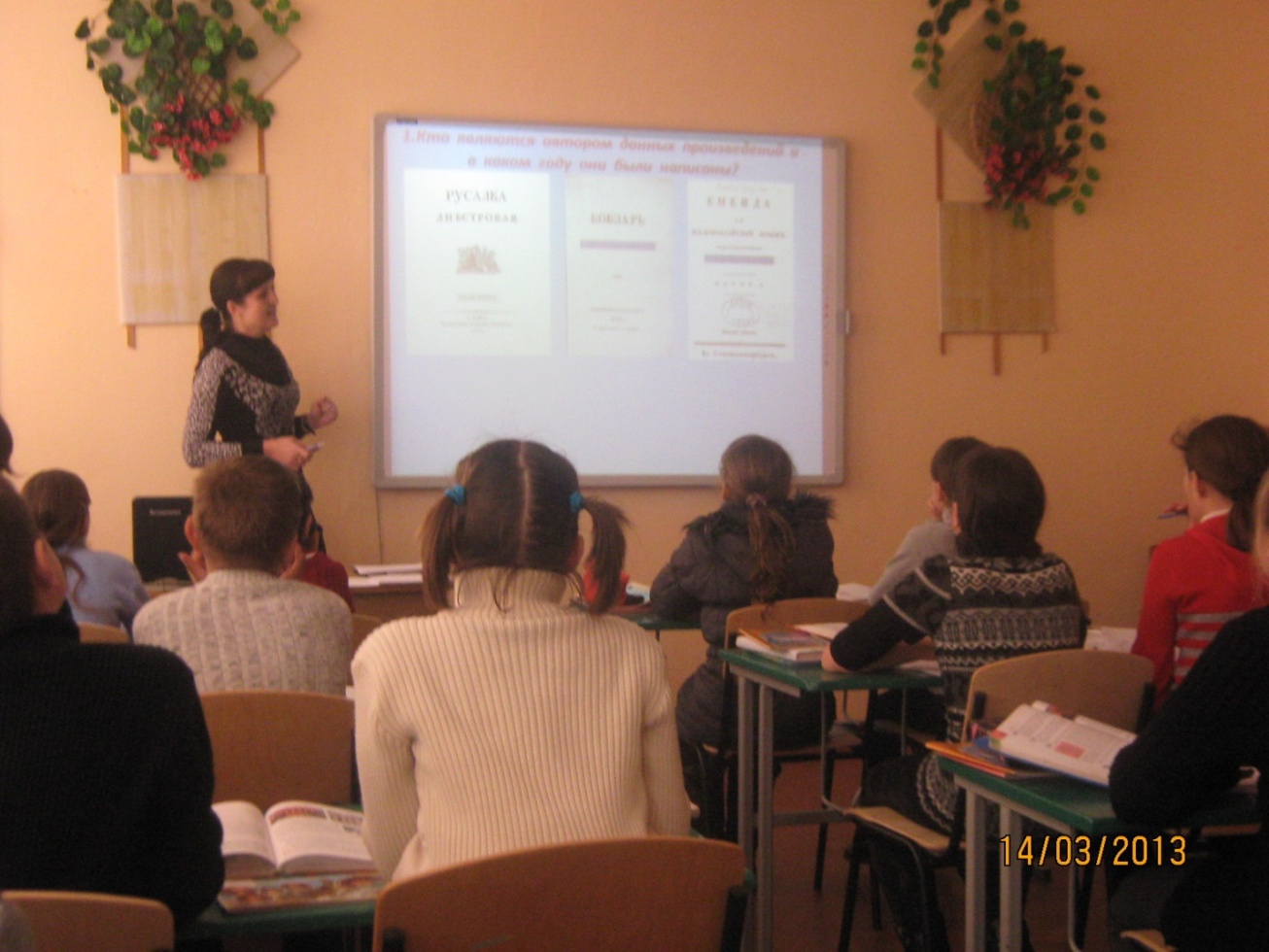 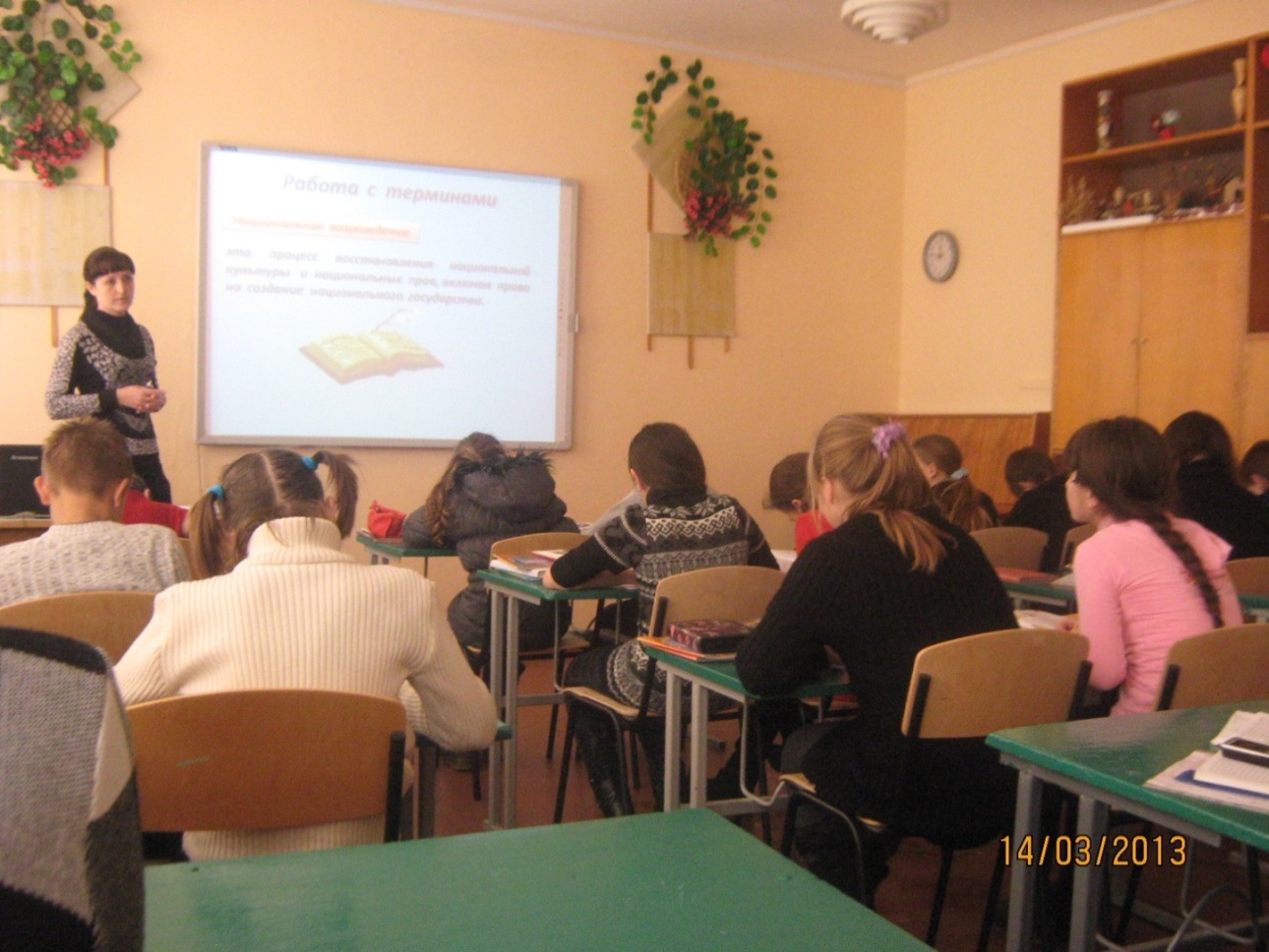 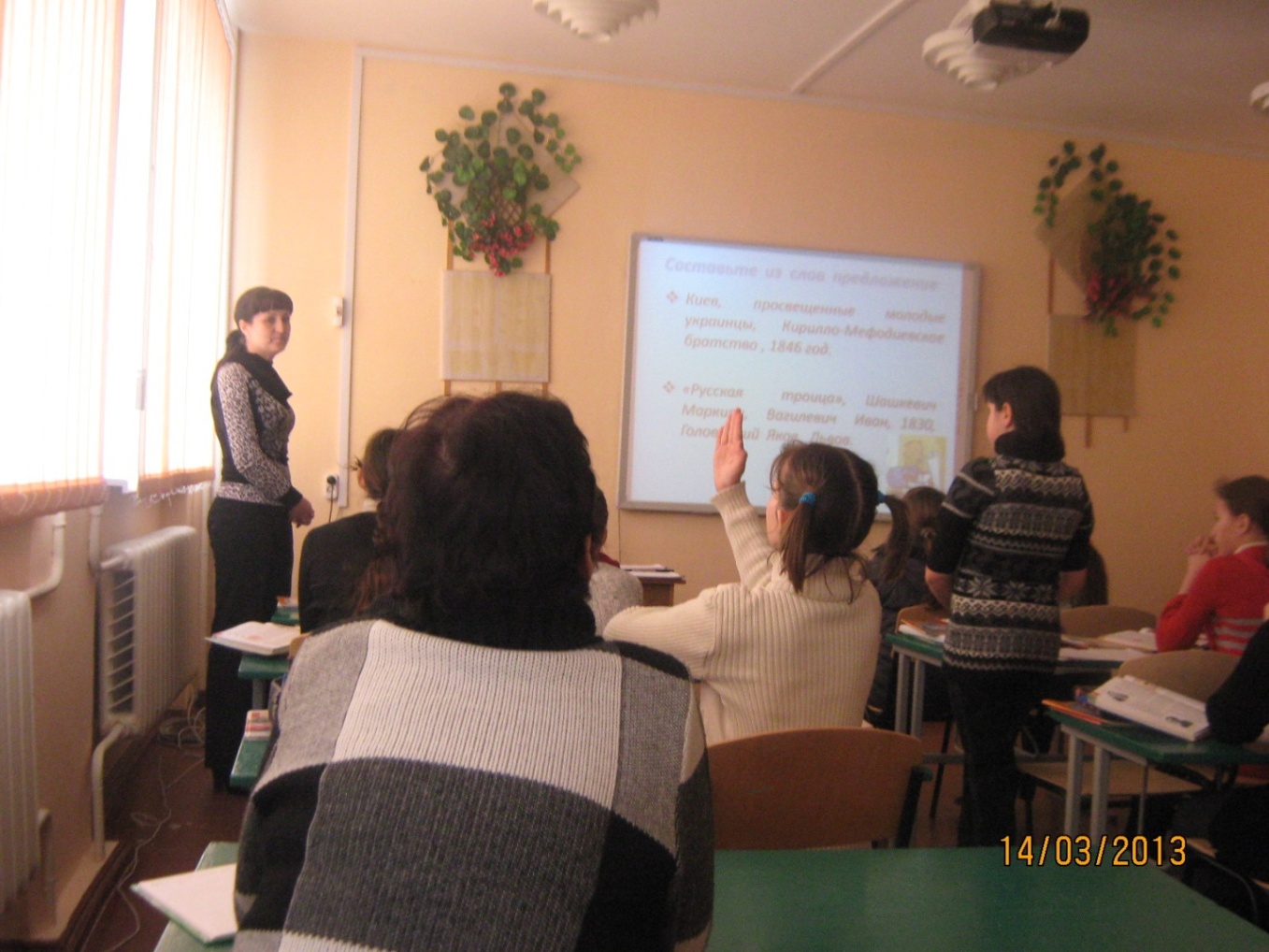 